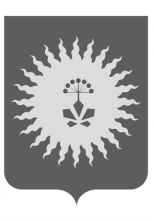 АДМИНИСТРАЦИЯ АНУЧИНСКОГО МУНИЦИПАЛЬНОГО ОКРУГАПРИМОРСКОГО КРАЯП О С Т А Н О В Л Е Н И Е« 21» февраля 2022. 			    с.Анучино                                 №  197О внесении изменений в муниципальную программу «Формирование современной городской среды населенных пунктов на территории Анучинского муниципального округа» на 2020-2024 годы, утвержденную постановлением Анучинского муниципального района от 30.09.2019г.  № 557 	В соответствии с п. 4.2 «Порядка принятия решений о разработке муниципальных программ, их формирования, реализации и оценки эффективности в Анучинском муниципальном районе», утвержденного постановлением администрации  Анучинского муниципального района от 27.12.2018г. № 665, п.15, приложения № 13 государственной программы «Формирование современной городской среды муниципальных образований Приморского края» на 2020-2027 годы, утвержденной  постановлением администрации Приморского края от 30.12.2019г. № 944-па, Устава администрации Анучинского муниципального округа Приморского края, администрация Анучинского муниципального округа Приморского краяПОСТАНОВЛЯЕТ: 1.Внести изменения в приложение № 14 к подпрограмме «Благоустройство территорий Анучинского муниципального округа» муниципальной программы «Формирование современной городской среды населенных пунктов на территории Анучинского муниципального округа» на 2020-2024 годы, утвержденную постановлением Анучинского муниципального района от 30.09.2019г.  № 557 изложив в новой редакции (прилагается).2.Общему отделу администрации Анучинского муниципального округа (Бурдейной) разместить постановление на официальном сайте администрации Анучинского муниципального округа Приморского края в информационно-телекоммуникационной сети Интернет.3. Настоящее постановление вступает в силу со дня его подписания.4. Контроль за исполнением настоящего постановления возложить на   заместителя главы администрации Анучинского муниципального округа Дубовцева И.В.Глава Анучинского муниципального округа					С.А. ПонуровскийПриложение № 14к подпрограмме «Благоустройство территорий Анучинского муниципального округа» муниципальной программы «Формирование современной городской среды населенных пунктов на территории Анучинского округа» на 2020-2024 годы, утвержденной постановлениемадминистрации Анучинского муниципального районаот 30.09.2019г. № 557Переченьтерриторий, отобранных для благоустройства в 2022 году№
п/п№
п/пАдрес территорииАдрес территорииНаименование территории (объекта)Вид работСрок выполнения работI.I.Дворовые территорииДворовые территорииДворовые территорииДворовые территорииДворовые территорииДворовые территории11с. Анучино, ул. Банивура, д.13а и 15с. Анучино, ул. Банивура, д.13а и 15Дворовая территорияБлагоустройство дворовой территории,202222с. Анучино, ул. Ленинская, 54с. Анучино, ул. Ленинская, 54Дворовая территорияБлагоустройство дворовой территории,2022II.II.Общественные территорииОбщественные территорииОбщественные территорииОбщественные территорииОбщественные территории11с. Смольное, ул. Угловаяс. Смольное, ул. УгловаяОбщественная территорияУстановка детской площадки2022